ustawaz dnia 7 kwietnia 2017 r. o ustanowieniu Krzyża Zachodniego)Wypełniając moralny obowiązek wobec osób, które w latach 1939–1989 niosły różnorodną pomoc Polakom, gdy byliśmy poddani licznym formom represji i prześladowań, gdy stawialiśmy opór dwóm totalitaryzmom (niemieckiemu nazizmowi, sowieckiej okupacji oraz komunistycznej dominacji ziem polskich), uchwala się, co następuje:Art. 1. Ustanawia się odznaczenie Krzyż Zachodni, zwane dalej „Krzyżem”, jako dowód wdzięczności wobec wolnego świata i ludzi, którzy potrafili dawać świadectwo solidarności z Polską i Polakami.Art. 2. 1. Krzyż jest nadawany osobom narodowości innej niż polska, które udzielały pomocy Polakom lub obywatelom polskim w latach 1939–1989.2. Krzyż jest nadawany za pomoc na rzecz polskich aspiracji niepodległościowych oraz pomoc represjonowanym, prześladowanym, deportowanym, więzionym lub zmuszonym do emigracji przez okupanta niemieckiego oraz władze komunistyczne w powojennej Polsce, w tym za pomoc w obliczu zagrożenia życia, udzielenie schronienia i pomoc charytatywną.3. Krzyż jest nadawany za nieobjęte ustawą z dnia 15 grudnia 2016 r. o ustanowieniu Krzyża Wschodniego (Dz. U. z 2017 r. poz. 8) zasługi położone poza terytorium Kresów Wschodnich pierwszej i drugiej Rzeczypospolitej Polskiej oraz terytorium byłego Związku Sowieckiego.Art. 3. 1. Krzyż nadaje Prezydent Rzeczypospolitej Polskiej na wniosek ministra właściwego do spraw zagranicznych.2. Minister właściwy do spraw zagranicznych przedstawia wnioski z własnej inicjatywy lub z inicjatywy związków i stowarzyszeń kombatanckich, organizacji społecznych, Szefa Urzędu do Spraw Kombatantów i Osób Represjonowanych oraz osób prywatnych, po uzyskaniu pozytywnej opinii Prezesa Instytutu Pamięci Narodowej – Komisji Ścigania Zbrodni przeciwko Narodowi Polskiemu.3. Prezydent Rzeczypospolitej Polskiej prowadzi wykaz wniosków, o których mowa w ust. 1.Art. 4. Odznaczona osoba otrzymuje odznakę nadanego jej Krzyża i legitymację potwierdzającą nadanie Krzyża.Art. 5. 1. Odznaką Krzyża jest wykonany w metalu krzyż równoramienny o wymiarach 40 x , ośmiorożny o poszerzonych końcach ramion z obustronnie zaznaczoną krawędzią, srebrzony, oksydowany, na stronie licowej z pokrytym emalią karmazynową uskokiem między ramionami, z uszkiem i kółkiem do zawieszenia. Pośrodku ramion jest okrągła tarcza pokryta emalią karmazynową w srebrzystym obramowaniu, do którego przylegają od góry i od dołu wydzielone, wcięte pola z wypukłymi, polerowanymi datami „1939” u góry i „1989” u dołu. Na tarczę nałożony jest srebrzony wizerunek Orła Białego w koronie zamkniętej z krzyżem, według wzoru wprowadzonego dekretem Prezydenta Rzeczypospolitej Polskiej na Uchodźstwie z dnia 11 listopada 1956 r. Na ramionach widnieje majuskułowy, wypukły, polerowany napis: na ramieniu górnym „PRO”, na poprzecznych „AUXILIO” oraz „POLONIS”, a na ramieniu dolnym „DATO”. Strona odwrotna krzyża jest srebrzona i oksydowana.2. Krzyż zawieszony jest na wstążce z rypsu jedwabnego koloru białego o szerokości  mającej pośrodku dwa karmazynowe prążki o szerokości 3 mm każdy, w odległości 3 mm od siebie. 3. Wzór graficzny odznaki Krzyża określa załącznik do ustawy.Art. 6. Prezydent Rzeczypospolitej Polskiej określi, w drodze rozporządzenia:1)	szczegółowy tryb postępowania w sprawach o nadanie Krzyża z uwzględnieniem terminów przedkładania wniosków oraz wręczania odznak nadanego już Krzyża oraz tryb postępowania w przypadku zgubienia lub zniszczenia odznaki Krzyża lub legitymacji potwierdzającej nadanie Krzyża,2)	wzory wniosku o nadanie Krzyża, wykazu przedstawianych wniosków, legitymacji potwierdzającej nadanie Krzyża oraz jej wtórnika,3)	sposób i okoliczności noszenia Krzyża– biorąc pod uwagę konieczność ustalenia faktycznych okoliczności przemawiających za nadaniem Krzyża oraz sprawność tego postępowania, a także konieczność zachowania kolejności wynikającej ze starszeństwa przyznanych orderów i odznaczeń oraz uwzględniając święta i rocznice państwowe.Art. 7. W sprawach nieuregulowanych w ustawie stosuje się przepisy ustawy z dnia 16 października 1992 r. o orderach i odznaczeniach (Dz. U. z 2015 r. poz. 475 i 1266 oraz z 2016 r. poz. 1948), z wyjątkiem art. 8 i art. 36 ust. 3.Art. 8. W ustawie z dnia 15 grudnia 2016 r. o ustanowieniu Krzyża Wschodniego (Dz. U. z 2017 r. poz. 8) w art. 3:1)	w ust. 2 wyrazy „Prezesa Instytutu Pamięci Narodowej” zastępuje się wyrazami „Prezesa Instytutu Pamięci Narodowej – Komisji Ścigania Zbrodni przeciwko Narodowi Polskiemu”;2)	dodaje się ust. 3 w brzmieniu:„3. Prezydent Rzeczypospolitej Polskiej prowadzi wykaz wniosków, o których mowa w ust. 1.”.Art. 9. Ustawa wchodzi w życie po upływie 6 miesięcy od dnia ogłoszenia, z wyjątkiem art. 8, który wchodzi w życie z dniem 4 lipca 2017 r.	MARSZAŁEK SEJMU	Marek KuchcińskiZałącznik do ustawyz dnia 7 kwietnia 2017 r.  (poz. …)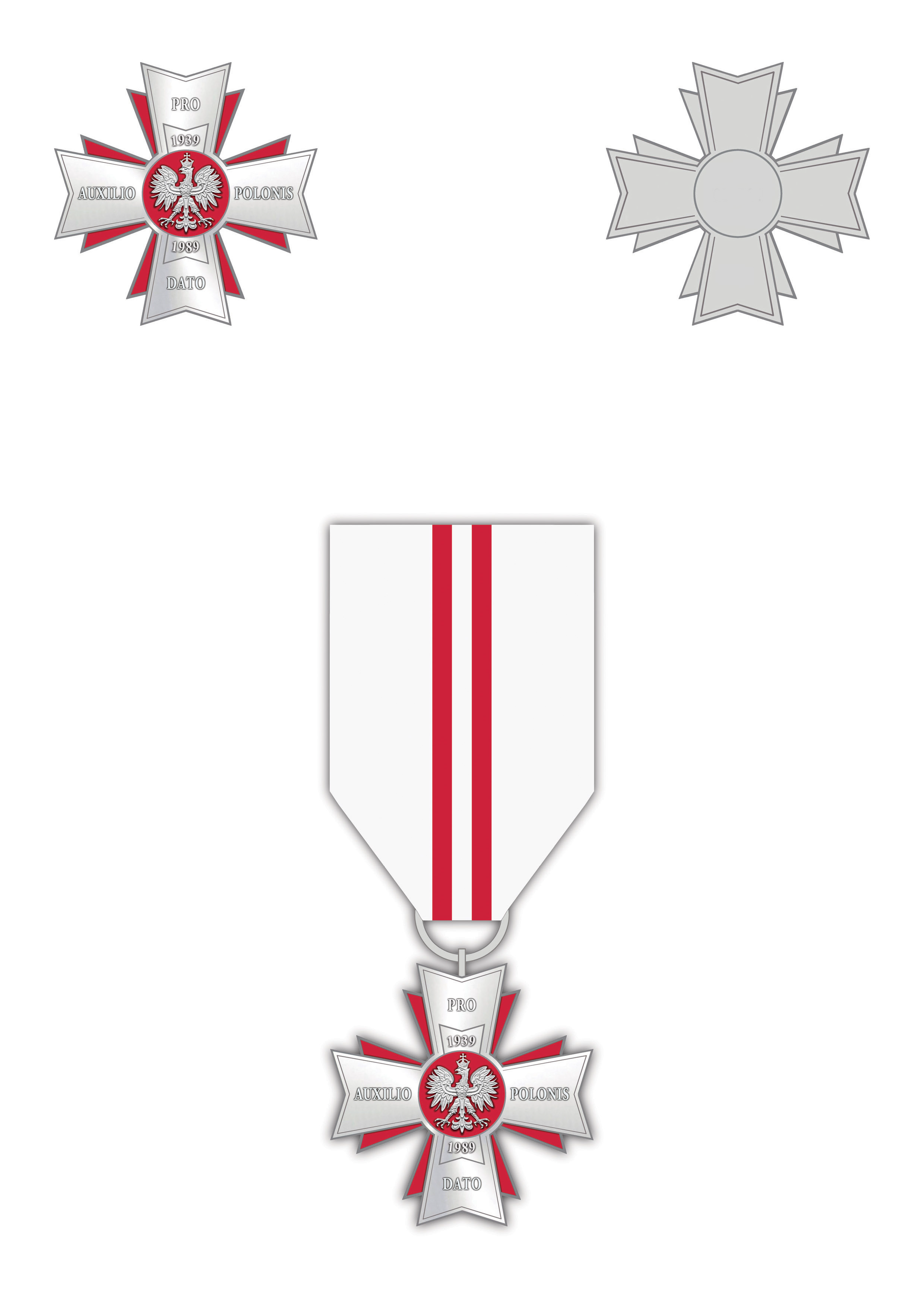 awers 1 : 1																						rewers 1 : 1